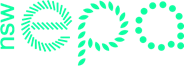 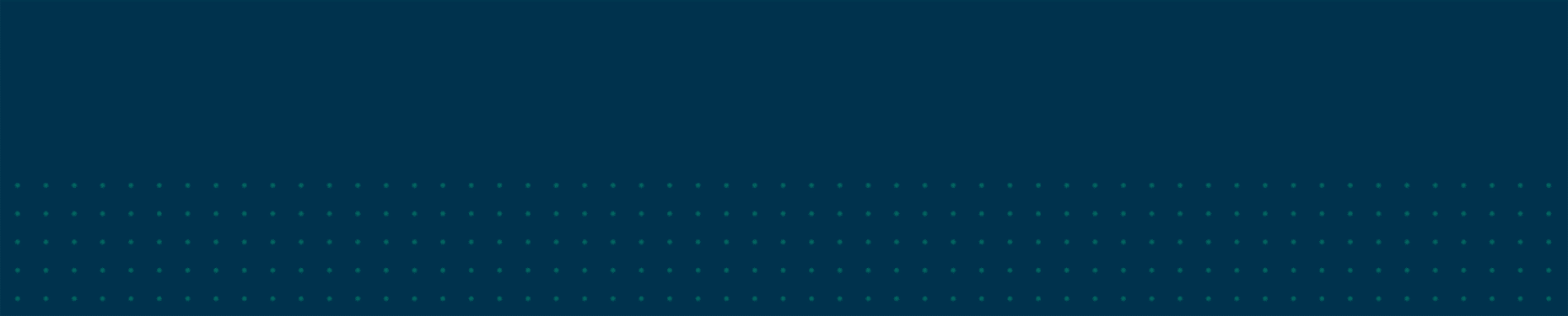 Variation of conditions of suspension, revocation or surrender of a licence to require other persons to carry out works, programs or activities issued under the Protection of the Environment Operations Act 1997 (POEO Act).If you need help completing this form, please contact the Environment Line on 131 555 or by email at info@epa.nsw.gov.au. Once completed and signed by both the applicant (proposed person/s) and the licence holder/s or former licence holder(s), the form should be sent to the EPA (as indicated at the end of this form).The fee may be prescribed by the regulations. No fee is currently prescribed.Notice to be variedSuspension, surrender or revocation notice to be variedName of licence holder(s) or former licence holder(s)Reason/s for variationProposed person other than the licence holder/s or former licence holder/sA person other than the holder, or former holder, of the licence may apply to the appropriate regulatory authority to vary the condition of a suspension, revocation or surrender of a licence to require the person, instead of or in addition to the holder, or former holder, of the licence to carry out the work or program, provide the financial assurance or do the activity or thing.Name of the applicant (proposed person/s)The person must be an individual/s, a company, body corporate or public authority, but not a partnership, trust or joint venture name.Condition/s to be variedDate of responsibility for the conditions to the proposed person/sPlease state below the date on which the new person/s will take over responsibility for the conditions from the former licence holder or take on responsibility in addition to the former licence holder.To help ensure the EPA has time to effect the variation of the notice, you should submit this application at least 30 days before the date you have stated above.Occupation and management and control of the premisesPlease tick () ‘Yes’ or ‘No’.Will the proposed person/s be the occupier of the premises to which the notice applies?Yes 			No Will the proposed person/s have management and control of the premises to which the notice applies?Yes 			No Postal address of the proposed person/sContact person for the proposed person/s for EPA enquiriesFit and proper personHas the proposed person/s (whether a natural person or a corporation) ever:Please tick () ‘Yes’ or ‘No’.been convicted or paid a penalty under a penalty notice for an offence under a provision of any environment protection legislation1 or other relevant legislation?2Yes 			No had a licence or other authority suspended or revoked under environment protection legislation or other relevant legislation?Yes 			No If the proposed person/s is a corporation, has any director3 of the corporation or director of a related body corporate ever:Please tick () ‘Yes’ or ‘No’.been convicted, or paid a penalty under a penalty notice for an offence under a provision of any environment protection legislation1 or other relevant legislation?2Yes 			No had a licence or other authority suspended or revoked under environment protection legislation1 or other relevant legislation?2Yes 			No been a director3 of another body corporate that has convicted or paid a penalty infringement notice under a provision of any environment protection legislation1 or other relevant legislation?2Yes 			No been a director3 of another body corporate which had a licence or other authority suspended or revoked under environment protection legislation1 or other relevant legislation?2Yes 			No If you answered ‘Yes’ to any of the above questions, please attach a statement setting out the specific circumstances and why you think those circumstances should not prevent you from holding a licence.Please note that, in determining whether a person is a fit and proper person, the EPA may take into consideration the factors listed in section 83(2) of the POEO Act. See also section 83(4) of the POEO Act regarding contraventions. Signature of proposed new person/sThis application may only be signed by a person(s) with the legal authority to sign it. The various ways in which the application may be signed, and the people who may sign the application, are set out in the categories below.Please tick () the box next to the category that describes how this application is being signed.I/We (the proposed person(s)):apply for the variation of the notice as set out Parts 1 and 2 of this application formdeclare that the information in this form (including any attachment) is not false or misleading in any material particularSeal (if signing under seal):Consent of the licence holder/s or former licence holder/sThis application may only be made with the written consent of the licence holder(s) or former holder(s) of the licence unless it is not reasonably practicable to obtain their consent. This part of the form must be signed by a person(s) with the legal authority to sign it as, or for, the licence holder(s) or former licence holder(s). The various ways in which the application may be signed, and the people who may sign the application, are set out in the categories below.Please tick () the box next to the category that describes how this application is being signed.If it is not reasonably practicable to obtain the consent of the licence holder(s) or former licence holder(s), please provide written information and/or evidence demonstrating this.I/We (the licence holder/s or former licence holder/s) consent to the variation of the conditions as set out in Parts 1 and 2 of this application form Seal (if signing under seal):Additional informationIt is an offence to supply any information in this form that is false or misleading in a material respect. There is a maximum penalty of $500,000 for a corporation or $250,000 for an individual.Details of the notice variation application and any variation to the notice of suspension, revocation or surrender of a licence will appear on the EPA’s POEO Public Register. The EPA can be asked by any person to provide reasons for refusing or granting a licence application.Once completed and signed the form should be sent to:NSW Environment Protection AuthorityEmail: info@epa.nsw.gov.au ORPost: EPA Head Office, Locked Bag 5022, Parramatta NSW 2124NSW Environment Protection AuthorityEmail: info@epa.nsw.gov.auWebsite: www.epa.nsw.gov.auEPA 2023P4446July 2023
The EPA disclaimer and copyright information is available on the EPA website.Notice noFull name/s of licence holder/s or former licence holder/sACN/ABN (if applicable)ACN:ABN:Write down the specific reason/s why you are requesting the variation to the conditions of the noticeFull name/s of proposed person/sTrading as (if applicable) ACN/ABN (if applicable)ACN:ABN:Corporate website address Condition numberProposed person responsible (Please indicate whether the person is to be responsible instead of, or in addition to, the holder, or former holder, of the licence)DateStreet addressPostcodePostal addressPostcodePhone numberCorporate email addressNameTitleGiven name/sSurnameOrganisation (if different from the proposed person)PositionAddress (if different from postal address in 2.1)PostcodePhone numberAfter hoursEmailIf the proposed person is:The application must be signed and certified by one of the following:an individualthe individuala companythe common seal being affixed in accordance with the Corporations Act 2001 (Cth), ora companytwo directors, ora companya director and a company secretary, ora companyif a proprietary company that has a sole director who is also the sole company secretary – by that director. a public authority other than a councilthe chief executive officer of the public authority, ora public authority other than a councilby a person delegated power to apply, or otherwise legally able to apply, in accordance with the public authority’s legislation (Please note: a copy of the relevant instrument of delegation must be attached to this application).a local councilcouncil’s authorised delegate under s.377 of the Local Government Act 1993 (LG Act), ora local councilthe seal of the council being affixed in a manner authorised under the LG Act.SignatureName (printed)PositionDateSignatureName (printed)PositionDateIf the licence holder/s or former licence holder/s is:The application must be signed and certified by one of the following:an individualthe individuala companythe common seal being affixed in accordance with the Corporations Act 2001 (Cth), ora companytwo directors, ora companya director and a company secretary, ora companyif a proprietary company that has a sole director who is also the sole company secretary – by that director. if a proprietary company that has a sole director who is also the sole company secretary – by that director.a public authority other than a councilthe chief executive officer of the public authority, ora public authority other than a councilby a person delegated to sign on the public authority’s behalf in accordance with its legislation (Please note: a copy of the relevant instrument of delegation must be attached to this application).a local councilcouncil’s authorised delegate under s.377 of the Local Government Act 1993 (LG Act), ora local councilthe seal of the council being affixed in a manner authorised under the LG Act.SignatureName (printed)PositionDateSignatureName (printed)PositionDate